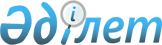 Об установлении зоны санитарной охраны Ащи-Тастинского хозяйственно–питьевого водозабора поверхностных вод города Аркалыка Костанайской области
					
			Утративший силу
			
			
		
					Постановление акимата Костанайской области от 25 сентября 2014 года № 476. Зарегистрировано Департаментом юстиции Костанайской области 22 октября 2014 года № 5122. Утратило силу постановлением акимата Костанайской области от 28 апреля 2022 года № 181
      Сноска. Утратило силу постановлением акимата Костанайской области от 28.04.2022 № 181 (вводится в действие по истечении десяти календарных дней после дня его первого официального опубликования).
      В соответствии со статьями 39, 117 Водного кодекса Республики Казахстан от 9 июля 2003 года, статьей 27 Закона Республики Казахстан от 23 января 2001 года "О местном государственном управлении и самоуправлении в Республике Казахстан" акимат Костанайской области ПОСТАНОВЛЯЕТ:
      Сноска. Преамбула постановления с изменением, внесенным постановлением акимата Костанайской области от 14.03.2016 № 116 (вводится в действие по истечении десяти календарных дней после дня его первого официального опубликования).


      1. Установить зону санитарной охраны Ащи-Тастинского хозяйственно–питьевого водозабора поверхностных вод города Аркалыка Костанайской области согласно приложению.
      2. Настоящее постановление вводится в действие по истечении десяти календарных дней после дня его первого официального опубликования. Зона санитарной охраны Ащи-Тастинского хозяйственно–питьевого водозабора поверхностных вод города Аркалыка Костанайской области
      Примечание: границы зон санитарной охраны отражены в картографическом материале проекта "Зона санитарной охраны Ащи-Тастинского водозабора поверхностных вод, используемого для хозяйственно–питьевого водоснабжения города Аркалыка Костанайской области" (заказчик – государственное коммунальное предприятие "Аркалыкская теплоэнергетическая компания").
					© 2012. РГП на ПХВ «Институт законодательства и правовой информации Республики Казахстан» Министерства юстиции Республики Казахстан
				
      Аким области

Н. Садуакасов
Приложение
к постановлению акимата
от 25 сентября 2014 года № 476
Наименование источника водозабора
Размер зоны санитарной охраны
Размер зоны санитарной охраны
Размер зоны санитарной охраны
Размер зоны санитарной охраны
Размер зоны санитарной охраны
Размер зоны санитарной охраны
Средне-многолетний меженный урез воды
Наименование источника водозабора
I пояс
I пояс
II пояс
II пояс
III пояс
III пояс
Средне-многолетний меженный урез воды
Наименование источника водозабора
граница
площадь
граница
площадь
граница
площадь
Средне-многолетний меженный урез воды
Ащи-Тастинское водохранилище
Протяженность по длине – 200 метров вверх по течению от водозабора и 100 метров вниз по течению от водозабора.
Протяженность по ширине – 100 метров
от линии уреза воды по правому и левому берегу
23,2 гектара
Суммарная протяженность рек Ащи-Тасты, Акжар и их притоков – 247000
метров вверх по течению от водозабора и 250 метров вниз по течению от водозабора. Протяженность по ширине – 500 метров от линии уреза воды по правому и левому берегу от рек Ащи-Тасты, Акжар и их притоков
22000 гектар
Максимальная протяженность по длине – 36750
метров вверх по течению от водозабора и 250 метров вниз по течению от водозабора. Протяженность по ширине – 3000 метров от линии уреза воды по правому и левому берегу от рек Ащи-Тасты, Акжар и их притоков
62560 гектар
285,5
метра